РЕЗЮМЕЛИЧНЫЕ ДАННЫЕОПЫТ РАБОТЫ Знание ПК: Microsoft Office (Excel, Word), интернет.       О себе: коммуникабельная, легко обучаемая, ответственная, пунктуальная,исполнительная.Свободное время провожу в компании семьи или друзей. Люблю готовить и отдыхать на природе.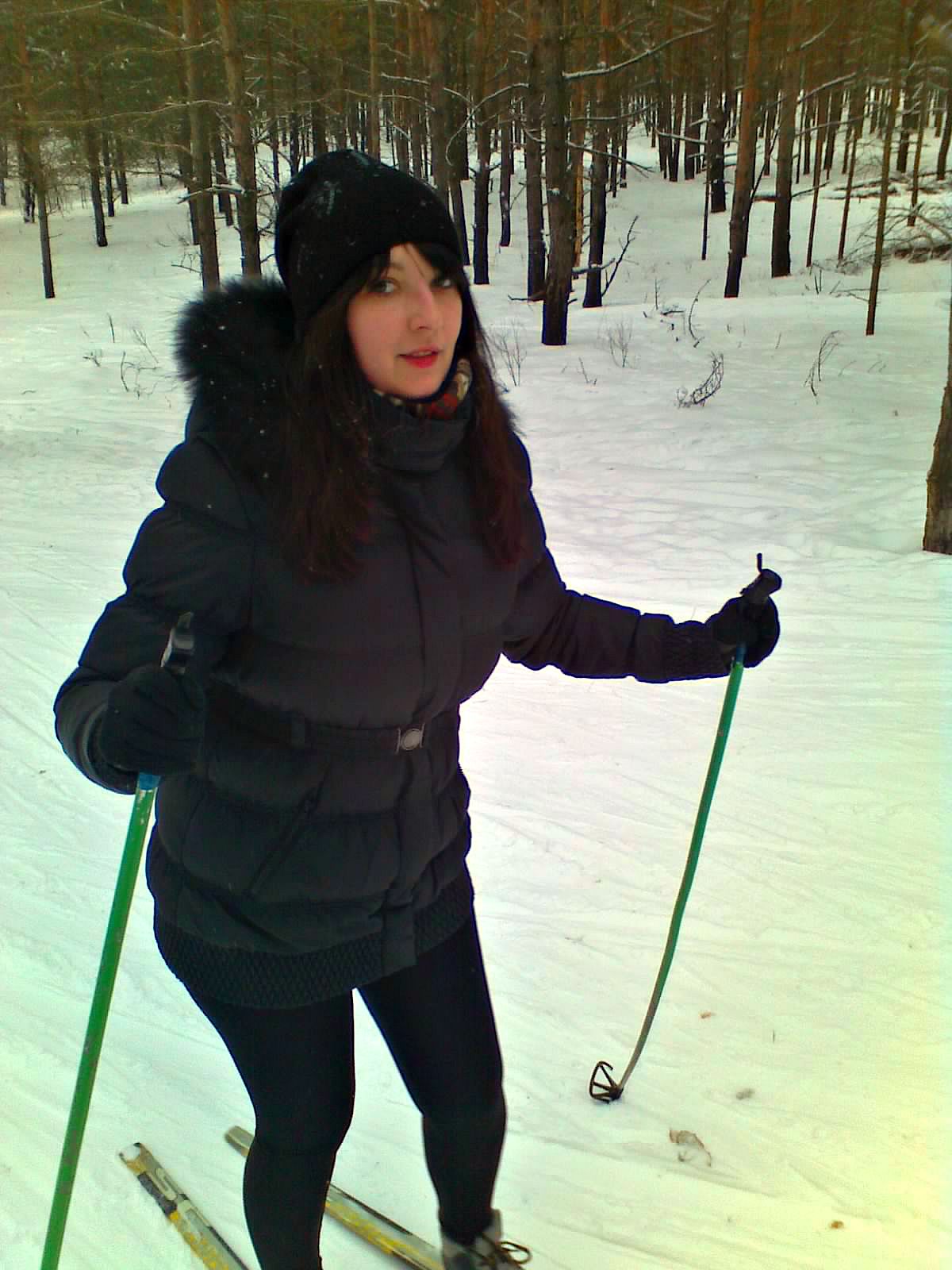 ФамилияФамилияИмяИмяОтчествоОтчествоЛукьноваЛукьноваОльгаОльгаПавловнаПавловнаДата рождения: 26.11.1990Дата рождения: 26.11.1990Дата рождения: 26.11.1990Дата рождения: 26.11.1990Дата рождения: 26.11.1990Дата рождения: 26.11.1990Дом.адрес: г.Дзержинск,ул.Будённого д.23А,кв 18Дом.адрес: г.Дзержинск,ул.Будённого д.23А,кв 18Дом.адрес: г.Дзержинск,ул.Будённого д.23А,кв 18Дом.адрес: г.Дзержинск,ул.Будённого д.23А,кв 18Дом.адрес: г.Дзержинск,ул.Будённого д.23А,кв 18Дом.адрес: г.Дзержинск,ул.Будённого д.23А,кв 18Телефон: 89524503967Телефон: 89524503967Телефон: 89524503967Телефон: 89524503967Телефон: 89524503967Телефон: 89524503967E-mail: oika26_11@mail.ruE-mail: oika26_11@mail.ruE-mail: oika26_11@mail.ruE-mail: oika26_11@mail.ruE-mail: oika26_11@mail.ruE-mail: oika26_11@mail.ruСемьяСемьяНе замужемНе замужемДетей нетДетей нетОбразованиеПолное название учебного заведенияПолное название учебного заведенияСпециальностьСпециальностьГод окончанияВУЗРАНХиГС (Российская академия народного хозяйства и гос-ой службы при Президенте РФ)РАНХиГС (Российская академия народного хозяйства и гос-ой службы при Президенте РФ)менеджерменеджер2012Период работыНазвание предприятияЗанимаемая должностьС   2005              по     2012Магазин «Ну-купи»Среднемесячная зарплатаОсновные должностные обязанности: заказ товара, общение с поставщиками, расценка товара, обсчёт накладных, продажа товараОсновные должностные обязанности: заказ товара, общение с поставщиками, расценка товара, обсчёт накладных, продажа товараПродавец10000Период работыНазвание предприятияЗанимаемая должностьС    2008                 по 2012Аналитический Исследовательский Фонд «Взгляд»Среднемесячная зарплатаОсновные должностные обязанности: социологический опрос; прямое общение с людьми на заданную темуОсновные должностные обязанности: социологический опрос; прямое общение с людьми на заданную темуИнтервьюер5000Период работыНазвание предприятияЗанимаемая должностьС сентября 2012 по октябрь 2012ООО "Хоум Кредит энд Финанс Банк"Среднемесячная зарплатаОсновные должностные обязанности: консультирование, поиск новых клиентов, умение убеждать, выдача кредитовОсновные должностные обязанности: консультирование, поиск новых клиентов, умение убеждать, выдача кредитовМенеджер по продажам финансовых услуг10000Период работыНазвание предприятияЗанимаемая должностьС октября 2012 по январь 2013ООО «Телант Пул Волга»Среднемесячная зарплатаОсновные должностные обязанности: консультирование клиентов по вопросам мобильной связи ростелеком (нсс). Подключение новых абонентов.Основные должностные обязанности: консультирование клиентов по вопросам мобильной связи ростелеком (нсс). Подключение новых абонентов.Специалист по абонентскому обслуживанию15000Период работыНазвание предприятияЗанимаемая должностьС   января 2013 по  октябрь     2014ОСЭ ЛимитедСреднемесячная зарплатаОсновные должностные обязанности: встреча сотрудников, приём звонков, работа с орг.техникой, интернетом, поиск сотрудников для офиса, обзвон клиентов, выполнение поручений руководителя.Основные должностные обязанности: встреча сотрудников, приём звонков, работа с орг.техникой, интернетом, поиск сотрудников для офиса, обзвон клиентов, выполнение поручений руководителя.Офис-менеджер8000